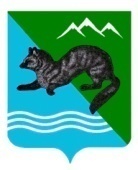 ПОСТАНОВЛЕНИЕ                                                                    АДМИНИСТРАЦИИ  СОБОЛЕВСКОГО   МУНИЦИПАЛЬНОГО  РАЙОНА КАМЧАТСКОГО  КРАЯ  13 марта  2015                		  с. Соболево                           № 72Об утверждении порядка создания координационных или совещательныхорганов в области развития малого и  среднего предпринимательства приадминистрации Соболевского муниципального районаВ соответствии с Федеральным законом от  24.07. 2007 № 209-ФЗ «О развитии малого и среднего предпринимательства в Российской Федерации», Федеральным законом от 06.10.2003 № 131-ФЗ «Об общих принципах местного самоуправления в Российской Федерации», уставом Соболевского муниципального района Камчатского края АДМИНИСТРАЦИЯ  ПОСТАНОВЛЯЕТ:Утвердить порядок создания координационных или совещательных органов в области развития малого и среднего предпринимательства при администрации Соболевского муниципального района, согласно приложению.Управлению делами администрации опубликовать настоящее постановление в районной газете «Соболевские вести» и разместить на официальном сайте Соболевского муниципального района в информационно-телекоммуникационной сети Интернет.Настоящее постановление вступает в силу после его официального опубликования (обнародования). Заместитель главы администрацииСоболевского муниципального района                                     Т.В.ДанилинаПриложение  к постановлению администрацииСоболевского муниципального районаот 13.03.2015 № 72					   ПОРЯДОК     создания координационных или совещательных органов в области развития малого и среднего предпринимательства при администрации		  Соболевского муниципального районаОбщие положенияКоординационные или совещательные органы в области развития малого и среднего предпринимательства (далее - координационные органы) создаются в целях обеспечения согласованных действий по созданию условий для развития малого и среднего предпринимательства при администрации Соболевского муниципального района.          Координационные органы могут быть созданы по инициативе органов местного самоуправления или некоммерческих организаций, выражающих интересы субъектов малого и среднего предпринимательства при решении определенного круга задач или для проведения конкретных мероприятий.          Совещательные органы именуются советами и образуются для предварительного рассмотрения вопросов и подготовки по ним предложений, носящих рекомендательный характер.          Создаваемый совет или комиссия может одновременно являться и координационным, и совещательным органом.В случае обращения некоммерческих организаций, выражающих интересы субъектов малого и среднего предпринимательства, к руководителям администрации Соболевского муниципального района, наделенных отдельными полномочиями по вопросам развития малого и среднего предпринимательства в пределах их компетенции, с предложением создать при данных органах координационные или совещательные органы в области развития малого и среднего предпринимательства руководители обязаны рассмотреть вопрос о создании таких координационных или совещательных органов.  О принятом решении по указанному вопросу администрация Соболевского муниципального района в течение месяца в письменной форме уведомляет такие некоммерческие организации.В случае принятия решения о создании координационных или совещательных органов в области развития малого и среднего предпринимательства при администрации Соболевского муниципального района, руководители обязаны обеспечить участие представителей некоммерческих организаций, выражающих интересы субъектов малого и среднего предпринимательства, в работе координационных или совещательных органов в области развития малого и среднего предпринимательства в количестве не менее двух третей от общего числа членов указанных координационных или совещательных органов.Решения администрации Соболевского муниципального района о создании координационных или совещательных органов в области развития малого и среднего предпринимательства подлежат опубликованию в средствах массовой информации, а также размещению на официальном сайте Соболевского муниципального района.           Для образования координационных органов, администрация Соболевского муниципального района разрабатывает проект Положения, в котором указываются:-  наименование органа и цель его создания;- определяется должность председателя, заместителя председателя, ответственного секретаря;-  устанавливается персональный состав координационных органов;- указываются полномочия председателя и ответственного секретаря координационных органов;- при необходимости включаются другие положения, обеспечивающие достижение цели создания координационных органов.Положение утверждается постановлением администрации Соболевского муниципального района.Постановление о создании координационных органов подлежит официальному опубликованию.          В своей деятельности координационные органы руководствуются Конституцией Российской Федерации, федеральными законами, указами и распоряжениями Президента Российской Федерации, постановлениями и распоряжениями Правительства Российской Федерации, законами Камчатского края, другими нормативно правовыми документами, а также настоящим Порядком.  2. Основные цели координационных и совещательных органов          Координационные и совещательные органы создаются в целях:1) привлечения субъектов малого и среднего предпринимательства к выработке и реализации муниципальной политики в области развития малого и среднего предпринимательства;2) выдвижения и поддержки инициатив, имеющих общероссийское значение и направленных на реализацию муниципальной политики в области развития малого и среднего предпринимательства;3) проведения общественной экспертизы проектов нормативных правовых актов, регулирующих развитие малого и среднего предпринимательства;4) выработки рекомендаций органам местного самоуправления при определении приоритетов в области развития малого и среднего предпринимательства;5) привлечения граждан, общественных объединений и представителей средств массовой информации к обсуждению вопросов, касающихся реализации права граждан на предпринимательскую деятельность, и выработки по данным вопросам рекомендаций.   3. Состав координационных и совещательных органовВ состав координационных или совещательных органов включаются, в зависимости от вопросов, для решения которых они образуются, представители органов местного самоуправления, представители некоммерческих организаций, выражающих интересы субъектов малого и среднего предпринимательства, представители малого и среднего бизнеса, их союзов, а также других лиц, которые имею право совещательного голоса.          Персональный состав и полномочия координационного или совещательного органа утверждается постановлением администрации Соболевского муниципального района. Председателем координационного или совещательного органа является глава администрации Соболевского муниципального района.4. Обеспечение деятельности  координационных и совещательных органов          Координационный или совещательный орган является правомочным, если на его заседании присутствовало более половины его членов. Решение по рассматриваемому вопросу принимается простым большинством голосов присутствующих на заседании членов координационного или совещательного органа.Организационно-техническое обеспечение деятельности координационного или совещательного органа осуществляется администрацией Соболевского муниципального образования, при которой создан соответствующий координационный или совещательный орган.          Регламент работы координационного или совещательного органа утверждается на его заседании.